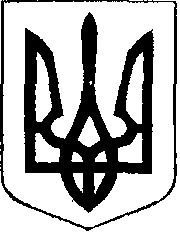 У К Р А Ї Н АЖовківська міська радаЛьвівського району Львівської області4-та сесія VIІІ-го демократичного скликанняР І Ш Е Н Н Я   від 26.01.2021 року	№ 26						м. ЖовкваПро перейменування та затвердження статуту Жовківського закладу дошкільної освіти №2Жовківської міської ради Львівського району Львівської області в новій редакції      Відповідно до ст.53 Конституції України, Цивільного кодексу України, Господарського кодексу України, ст. 13 Закону України «Про дошкільну освіту», керуючись ст. ст. 25, 26, 32, 59 Закону України «Про місцеве самоврядування в України», Законом України «Про внесення змін до деяких законодавчих актів України щодо впорядкування окремих питань організації та діяльності органів місцевого самоврядування та районних державних адміністрацій» Положення про дошкільний навчальний заклад затвердженого Постанови Кабінету Міністрів України від 12.03.2003р. № 305, розглянувши звернення відділу освіти Жовківської міської ради від 05.01.2021р. №11 з метою приведення у відповідність установчих документів комунальних закладів освіти до вимог чинного законодавства, враховуючи висновки постійних комісій, Жовківська міська рада В И Р І Ш И Л А:1. Перейменувати Дошкільний навчальний заклад №2 м. Жовква Львівської області на Жовківський заклад дошкільної освіти №2 Жовківської міської ради Львівського району Львівської області.2. Затвердити статут Жовківського закладу дошкільної освіти  №2 Жовківської міської ради Львівського району Львівської області( ЄДРПОУ 23953949) в новій редакції, що додається.3. Директору Жовківського закладу дошкільної освіти  №2 Жовківської міської ради Львівського району Львівської області забезпечити державну реєстрацію вищезазначених змін.4. Контроль за виконанням  рішення покласти на постійну комісію з питань охорони здоров’я, освіти, науки, культури, мови, прав національних меншин, міжнародного співробітництва, інформаційної політики, молоді, спорту, туризму та соціального захисту населення (Чурій І.С.)Міський голова                                                               Олег ВОЛЬСЬКИЙ                                                                               ЗАТВЕРДЖЕНО                                                                               Рішенням сесії Жовківської міської                                                                                                         ради Львівського району Львівської                                                                               області                                                                             від «___» ________2021 року  №___СТАТУТЖовківського закладу дошкільної освіти  № 2 Жовківської міської ради Львівського району Львівської області (нова редакція)                                                  ПОГОДЖЕНО                                                            В.о. начальника відділу освіти                                                    Жовківської міської ради                                                                   Львівського району Львівської області                                                                                 _________________Сало В.В.                                                                            "___" _________________ 2021 р.Жовква 2021р.Нова редакція статуту приймається у зв’язку із  зміною назви закладу дошкільної освіти і набуттям чинності Закону України «Про освіту», Закону України «Про внесення змін до деяких законодавчих актів України щодо впорядкування окремих питань організації та діяльності органів місцевого самоврядування та районних державних адміністрацій». І. Загальні положення1.1. Жовківський заклад дошкільної освіти  № 2 Жовківської міської ради Львівського району Львівської області (далі заклад дошкільної освіти) є  комунальною власністю Жовківської міської ради Львівського району Львівської області.       Засновником Жовківського закладу дошкільної освіти № 2 Жовківської міської ради Львівського району Львівської області є Жовківська міська рада Львівського району Львівської області ідентифікаційний код 04056248 (далі Засновник). Уповноваженим органом є відділ освіти Жовківської міської ради Львівського району Львівської області.1.2. Повна назва: Жовківський заклад дошкільної освіти № 2 Жовківської міської ради Львівського району Львівської області.Скорочена назва: Жовківський  ЗДО № 2. 1.3. Місцезнаходження: 80300 Львівська область, місто Жовква, вулиця Лесі Українки, будинок 291.4. Заклад дошкільної освіти в своїй діяльності керується Конституцією України, Законом України «Про освіту», «Про дошкільну освіту», Базовим компонентом дошкільної освіти, Положенням про дошкільний навчальний заклад України, законодавчими актами Президента України, Кабінету Міністрів, наказами МОН, центральних органів виконавчої влади, місцевих органів виконавчої влади та органів місцевого самоврядування, власним Статутом. 1.5. Заклад дошкільної  освіти є юридичною особою, має самостійну бухгалтерію, кошторис, печатку, штамп встановленого зразка, ідентифікаційний код. Має право відкривати реєстраційний, спеціальний реєстраційний та інші рахунки в органах Державного казначейства України.1.6. За своїм правовим статусом заклад дошкільної освіти є комунальним закладом.1.7. Головною метою закладу дошкільної освіти є створення умов для різнобічного розвитку дитини дошкільного віку, формування гармонійної особистості, збереження та зміцнення її фізичного та психічного здоров'я, навчання дітей і забезпечення реалізації права  на здобуття дошкільної освіти.1.8. Діяльність закладу дошкільної освіти направлена на реалізацію основних завдань дошкільної освіти: збереження та зміцнення фізичного і психічного здоров’я дітей; формування їх особистості, розвиток творчих здібностей та нахилів; забезпечення соціальної адаптації та готовності продовжувати освіту.1.9. Засновник закладу дошкільної освіти або уповноважений орган: - здійснює фінансування  закладу дошкільної освіти, забезпечує покращення матеріально-технічної бази та господарське обслуговування закладу; - забезпечує доступність будівель, споруд і приміщень закладу дошкільної освіти згідно з державними будівельними нормами і стандартами; - здійснює контроль щодо проектування, будівництва та реконструкцій будівель, споруд, приміщень закладу освіти; - організовує харчування та медичне обслуговування дітей у закладі освіти, забезпечує організоване оздоровлення дітей дошкільного віку; - забезпечує соціальний захист, охорону здоров’я та захист прав учасників освітнього процесу та обслуговуючого персоналу в закладі дошкільної освіти; - створює умови для одержання дітьми, у тому числі з особливими освітніми потребами, дошкільної освіти;- організовує наукове, програмно-методичне, кадрове, матеріальне забезпечення діяльності  педагогічних працівників у сфері дошкільної освіти, їх підготовку, перепідготовку, підвищення  кваліфікації та атестацію; - організовує підготовку, проведення експериментальної та інноваційної діяльності у закладі, контролює хід її здійснення; - сприяє створенню безпечного освітнього середовища в закладі освіти; - контролює виконання плану заходів, спрямованих на запобігання та протидію булінгу (цькуванню) в закладі дошкільної освіти; - розглядає скарги про відмову у реагуванні на випадки булінгу (цькування) за заявами здобувачів освіти, їхніх батьків, законних представників, інших осіб; - відповідно до законодавства України встановлює режим роботи закладу  освіти  та тривалість перебування в ньому дітей. 1.10. Заклад дошкільної освіти: - приймає рішення і здійснює діяльність в межах компетенції, передбаченої чинним законодавством, Положенням та даним статутом; - планує діяльність та формує стратегію розвитку; - формує освітню програму; - забезпечує добір кадрів.1.11. Заклад дошкільної освіти несе відповідальність перед особою, суспільством і державою за: - реалізацію головних завдань дошкільної освіти, визначених Законом України «Про дошкільну освіту», Базовим компонентом дошкільної освіти;-  забезпечення рівня дошкільної освіти у межах державних вимог до її змісту, рівня і обсягу;- дотримання фінансової дисципліни та збереження матеріально-технічної бази.1.12. Взаємовідносини закладу дошкільної освіти з юридичними і фізичними особами визначаються угодами, що укладені між ними.ІІ. Комплектування  закладу дошкільної освіти2.1. Заклад розрахований на 140 місць.2.2. Групи комплектуються за віковими ознаками.2.3. У  закладі дошкільної освіти функціонують групи загального розвитку.2.4. Заклад дошкільної освіти має групи з денним перебування дітей.2.5. Наповнюваність груп дітьми становить: - для дітей віком до одного року – до 10 осіб;- для дітей віком від одного до трьох років – до 15 осіб;-для дітей віком від трьох до шести (семи) років – до 20 осіб;- різновікові – до 15 осіб;- з короткотривалим і цілодобовим перебуванням дітей – до 10 осіб;- в оздоровчий період – до 15 осіб.- в інклюзивних групах – не більше трьох дітей з особливими освітніми потребами.   Засновник може встановлювати меншу наповнюваність груп у закладі дошкільної освіти, залежно від демографічної ситуації.2.6. Для зарахування дитини у заклад дошкільної освіти необхідно пред’явити: -  заяву батьків або осіб, які їх замінюють;-  медичну довідку про стан здоров’я дитини;-  медичну довідку про епідеміологічне оточення;- свідоцтво про народження дитини;- документи про встановлення батьківської плати.2.7. За дитиною зберігається місце у закладі дошкільної освіти у разі її хвороби, карантину, санаторного лікування, реабілітації, на час відпустки батьків або осіб, які їх замінюють, а також у літній оздоровчий період (75 днів).2.8. Відрахування дітей із закладу дошкільної освіти  може здійснюватись: - за бажанням батьків, або осіб, які їх замінюють; - на підставі медичного висновку про стан здоров’я дитини, що виключає можливість її подальшого перебування в закладі цього типу; - у разі несплати без поважних причин батьками або особами, які їх заміняють, плати за харчування дитини протягом двох місяців.2.9. Адміністрація закладу дошкільної освіти зобов’язана письмово повідомити батьків або осіб, які їх замінюють, про відрахування дитини не менше як за 10 календарних днів.2.10. Соціально-педагогічний патронат здійснюється педагогами закладу один раз на місяць за наявними списками в кожній віковій групі.ІІІ. Режим роботи закладу дошкільної освіти3.1. Заклад дошкільної освіти працює за п’ятиденним робочим тижнем, протягом 10 год. 30 хв. Вихідні дні – субота, неділя, святкові.3.2. Щоденний графік роботи закладу дошкільної освіти:- початок роботи закладу – з 08:00 год.- закінчення роботи закладу – о 18. год. 30 хв.;  Чергова група – 12 год. – з 07.30 год. по 19.30 год.3.3. Щоденний графік роботи груп:- з денним режимом роботи – початок роботи – о  08:00 год. закінчення роботи – о 18 год. 30 хв.ІV. Організація освітнього процесу у  закладі дошкільної освіти4.1. Навчальний рік у  закладі дошкільної освіти  починається 1 вересня і закінчується 31 травня наступного року. З 1 червня до 31 серпня (оздоровчий період) у закладі дошкільної освіти проводиться оздоровлення дітей.4.2. Діяльність закладу дошкільної освіти регламентується планом роботи,  який складається на навчальний рік та оздоровчий період.4.3. План роботи  закладу дошкільної освіти  схвалюється педагогічною радою закладу та затверджується керівником. 4.4. Мова освітнього процесу в закладі освіти – українська.4.5. Освітній  процес у закладі дошкільної освіти  здійснюється за освітніми програмами, рекомендованими Міністерством освіти і науки України.4.6. Заклад дошкільної освіти може організовувати освітній процес за такими пріоритетними напрямками: фізкультурно-оздоровчий, художньо-естетичний, музичний.V. Організація харчування дітей у закладі дошкільної освіти5.1. Харчування дітей у закладі дошкільної освіти організовують відповідно до Інструкції з організації харчування дітей затвердженої наказом Міністерства освіти і науки України і Міністерством охорони здоров’я України від 17.04.2006 № 298/227. 5.2. Порядок забезпечення продуктами харчування і продовольчої сировини здійснює постачальник на підставі договору з закладом дошкільної освіти відповідно до вимог санітарно-гігієнічних правил і норм.5.3. У закладі дошкільної освіти встановлено 3-х разове харчування дітей.5.4. Відповідальність за організацію харчування дітей у закладі, матеріально-технічний стан харчоблоку та додержання вимог санітарного законодавства покладається на медичного працівника та керівника закладу дошкільної освіти.5.5.  Батьки або особи, які їх замінюють, вносять плату за харчування дітей у закладі в розмірі, визначеному засновником.VІ. Медичне обслуговування дітей 6.1. Медичне обслуговування дітей  в закладі дошкільної освіти здійснюється на безоплатній основі медичним працівником, який входить до штату закладу дошкільної освіти та лікувальними закладами України. 6.2. Медичний працівник здійснює контроль за станом здоров’я, фізичним розвитком дитини, організацією фізичного виховання, загартовуванням, дотриманням санітарно-гігієнічних норм та правил, несе відповідальність за організацію харчування дітей дошкільного віку.6.3. Заклад дошкільної освіти  надає приміщення і забезпечує належні умови для роботи медичного працівника та проведення лікувально-профілактичних заходів.VІІ. Учасники освітнього процесу7.1. Учасниками освітнього процесу у закладі дошкільної освіти є:- діти дошкільного віку; - педагогічні працівники: директор, вихователі-методисти, вихователі, старші вихователі, асистенти вихователів, вчителі (усіх спеціальностей), керівники гуртків, музичні керівники, практичні психологи, соціальні педагоги та інші спеціалісти;- медичні працівники; - батьки або особи, які їх замінюють;- асистенти дітей з особливими освітніми потребами.7.2.За успіхи у роботі встановлюються такі форми матеріального та морального заохочення учасників освітнього  процесу: подяка, грамоти різних рівнів, преміювання та винагороди згідно колективного договору.7.3. Права дитини у сфері дошкільної освіти визначені Конституцією України, Законом України «Про освіту», «Про дошкільну освіту» та іншими нормативно-правовими актами.       Дитина має гарантоване державою право на: Безоплатну дошкільну освіту в державних і комунальних закладах дошкільної освіти; безпечні та нешкідливі для здоров'я умови утримання, розвитку, виховання і навчання; захист від будь-якої інформації, пропаганди та агітації, що завдає шкоди її здоров'ю, моральному та духовному розвитку; безоплатне медичне обслуговування у закладах дошкільної освіти; захист від будь-яких форм експлуатації та дій, які шкодять здоров'ю дитини, а також від фізичного та психологічного насильства, приниження її гідності; здоровий спосіб життя; діти з особливими освітніми потребами, що зумовлені порушеннями інтелектуального розвитку та/або сенсорними та фізичними порушеннями, мають право на першочергове зарахування до закладів дошкільної освіти. 7.4. Права батьків або осіб, які їх замінюють:- обирати і бути обраними до органів громадського самоврядування закладу;- звертатися до відповідних органів управління освітою з питань розвитку, виховання і навчання своїх дітей;- брати участь в покращенні організації освітнього процесу та зміцнення матеріально-технічної бази закладу;- відмовлятися від запропонованих додаткових освітніх послуг;- захищати законні інтереси своїх дітей у відповідних державних органів і суді;- інші права, що не суперечать законодавству України.Батьки або особи, які їх замінюють, зобов’язані:- своєчасно вносити плату за харчування дитини в закладі дошкільної освіти у встановленому порядку;- своєчасно повідомляти заклад дошкільної освіти  про можливість відсутності або хвороби дитини;- слідкувати за станом здоров’я дитини.7.5. На посаду педагогічного працівника закладу дошкільної освіти  приймається особа, яка має відповідну вищу педагогічну освіту, забезпечує результативність та якість роботи, а також фізичний і психічний стан якої дозволяє виконувати професійні обов’язки.7.6. Трудові відносини регулюються законодавством України «Про працю», Законами України «Про освіту», «Про дошкільну освіту», іншими нормативно-правовими актами, прийнятими відповідно до них, правилами внутрішнього трудового розпорядку.7.7. Педагогічні працівники мають право:- на вільний вибір педагогічно доцільних форм, методів і засобів роботи з дітьми;- брати участь у роботі органів самоврядування закладу;- на підвищення кваліфікації, участь у методичних об’єднаннях, нарадах тощо;- вносити пропозиції щодо поліпшення роботи закладу;- на соціальне та матеріальне забезпечення відповідно до законодавства;- об’єднуватися у професійні спілки та бути членами інших об’єднань громадян, діяльність яких не заборонена законодавством;- на захист професійної честі та власної гідності;- інші права, що не суперечать законодавству України.7.8. Педагогічні працівники зобов’язані:- виконувати статут, правила внутрішнього розпорядку, умови контракту чи трудового договору;- дотримуватися педагогічної етики, норм загальнолюдської моралі, поважати гідність дитини та її батьків;- забезпечувати емоційний комфорт, захист дитини від будь-яких форм експлуатації та дій, які шкодять її здоров’ю, а також від фізичного та психологічного насильства;- брати участь у заходах, пов’язаних з підвищенням професійного рівня, педагогічної майстерності, загальнополітичної культури;- виконувати накази та розпорядження керівництва;- підвищувати свою кваліфікацію не рідше одного разу на п’ять років; - повідомляти керівництво закладу освіти про факти булінгу (цькування) стосовно здобувачів освіти, педагогів, інших осіб, які залучаються  до освітнього процесу, свідком якого вони були особисто або інформацію про які отримали від інших осіб, вживати невідкладних заходів для припинення булінгу (цькування);- інші обов’язки, що не суперечать законодавству України.7.9. Педагогічних та інших працівників призначає на посади та звільняє з посад   керівник закладу освіти у порядку, передбаченому установчими документами закладу, відповідно до чинного законодавства.  7.10. Працівники закладу дошкільної освіти несуть відповідальність у встановленому чинним законодавством порядку за не виконання посадових (робочих) інструкцій, зокрема з питань охорони праці та безпеки життєдіяльності. 7.11. Працівники закладу дошкільної освіти у відповідності до статті 26 Закону України «Про забезпечення санітарного та епідемічного благополуччя населення» проходять періодичні медичні огляди 2 рази на рік, в установленому законодавством порядку.7.12. Педагогічні працівники закладу дошкільної освіти підлягають атестації, яка здійснюється, як правило, один раз на п’ять років відповідно до Типового положення про атестацію педагогічних працівників України, затвердженого Міністерством освіти і науки України. 7.13. Працівники, які систематично порушують статут, правила внутрішнього трудового розпорядку закладу дошкільної освіти, не виконують посадових обов’язків, умови колективного договору (контракту) та педагогічні працівники, які за результатами атестації не відповідають займаній посаді, звільняються з роботи відповідно до чинного законодавства.VІІІ. Управління закладом дошкільної освіти 8.1. Управління закладом дошкільної освіти  здійснюється його засновником –  Жовківською міською радою Львівського району Львівської області.8.2. Уповноваженим органом управління закладу дошкільної освіти є відділ освіти Жовківської міської ради Львівського району Львівської області.8.3. Керівництво  закладом  дошкільної освіти здійснює його директор. Директора закладу освіти   призначає і звільняє з посади  відділ освіти Жовківської міської ради Львівського району Львівської області.Керівником закладу дошкільної освіти може бути особа, яка є громадянином України, вільно володіє державною мовою, має вищу освіту (педагогічну), стаж педагогічної та/або науково-педагогічної роботи не менше трьох років, організаторські здібності, стан фізичного і психічного здоров’я, що не перешкоджає виконанню професійних обов’язків.Керівник закладу дошкільної освіти :- відповідає за реалізацію завдань дошкільної освіти, визначених Законом України «Про освіту», «Про дошкільну освіту», Базовим компонентом дошкільної освіти, нормативно-правовими актами вищих органів влада; - здійснює керівництво і контроль за діяльністю  закладу дошкільної освіти ;- діє від імені закладу, представляє його в усіх державних та інших органах, установах та організаціях, укладає угоди з юридичними та фізичними особами;- розпоряджається в установленому порядку майном і коштами закладу дошкільної освіти   і відповідає за дотримання фінансової дисципліни та збереження матеріально-технічної бази закладу;- призначає на посаду та звільняє з посади працівників закладу дошкільної освіти;- видає у межах своєї компетенції накази та розпорядження, контролює їх виконання;- затверджує штатний розпис за погодженням із засновником закладу дошкільної освіти ;ухвалює рішення щодо відзначення, морального та матеріального заохочення працівників закладу та інших учасників освітнього процесу;- контролює організацію харчування і медичного обслуговування дітей;- затверджує правила внутрішнього трудового розпорядку, посадові інструкції працівників за погодженням з профспілковим комітетом;- забезпечує дотримання санітарно-гігієнічних, протипожежних норм і правил, техніки безпеки, вимог безпечної діяльності дітей і працівників;- забезпечує організацію освітнього процесу та здійснення контролю за виконанням освітніх програм;- контролює відповідність застосованих форм, методів і засобів розвитку, виховання і навчання дітей їх віковим, психофізіологічним особливостям, здібностям і потребам;- відповідає за прийняття управлінських рішень щодо стратегічних перспектив розвитку закладу, за хід і результати освітнього процесу; - забезпечує створення  у закладі дошкільної освіти безпечного освітнього середовища, вільного від насильства та булінгу (цькування), розробляє, затверджує та оприлюднює план заходів, спрямованих на запобігання та протидію булінгу (цькуванню);  - щороку звітує перед педагогічним та батьківським колективом, громадськістю про свою  діяльність на посаді керівника закладу освіти. - здійснює інші повноваження, передбачені законом та установчими документами закладу освіти. 8.3. Постійно діючий колегіальний орган у  закладі дошкільної освіти є – педагогічна рада, повноваження якої визначаються установчими документами цього закладу. 	Педагогічна рада створюється в усіх закладах дошкільної освіти незалежно від підпорядкування, типів і форми власності за наявності не менше трьох педагогічних працівників.         До складу педагогічної ради закладу освіти входять усі  педагогічні працівники закладу, медичні працівники, інші спеціалісти. До складу педагогічної ради закладу дошкільної освіти можуть входити голови батьківських комітетів, фізичні особи, які провадять освітню діяльність у сфері дошкільної освіти.На засідання педагогічної ради можуть бути запрошені представники громадських об’єднань, педагогічні працівники закладів середньої освіти, батьки або особи, які їх заміняють. Особи, запрошені на засідання педагогічної ради, мають право дорадчого голосу.  Головою педагогічної ради закладу дошкільної освіти є  його директор. Педагогічна рада закладу дошкільної освіти:схвалює освітню програму закладу, оцінює результативність її виконання та виконання Базового компонента дошкільної освіти, хід якісного виконання програм розвитку, виховання і навчання дітей у кожній віковій групі;розглядає питання вдосконалення організації освітнього процесу у закладі;визначає план роботи закладу та педагогічне навантаження педагогічних працівників;затверджує заходи щодо зміцнення здоров’я дітей;обговорює питання підвищення кваліфікації педагогічних працівників, розвитку їхньої творчої ініціативи;затверджує щорічний план підвищення кваліфікації педагогічних працівників;заслуховує звіти педагогічних працівників, які проходять атестацію;розглядає питання впровадження в освітній процес найкращого педагогічного досвіду та інновацій, участі в дослідницькій, експериментальній, інноваційній діяльності, співпраці з іншими закладами освіти, науковими установами, фізичними та юридичними особами, які сприяють розвитку освіти;визначає шляхи співпраці закладу дошкільної освіти з сім’єю;розглядає питання щодо відповідальності працівників закладу та інших учасників освітнього процесу за невиконання ними своїх обов’язків;має право ініціювати проведення позапланового інституційного аудиту закладу та проведення громадської акредитації закладу;розглядає інші питання, віднесені законом та/або установчими документами закладу до її повноважень.Робота педагогічної ради планується довільно – відповідно до потреб  закладу дошкільної освіти. Кількість засідань педагогічної ради становить 3-4 рази  на рік. 8.4. Вищим колегіальним органом громадського самоврядування закладу дошкільної освіти є загальні збори (конференція) колективу закладу дошкільної освіти, які скликаються не рідше одного разу на рік. Загальні збори (конференція) заслуховують звіт керівника закладу дошкільної освіти з питань статутної діяльності та дають оцінку його професійно-педагогічної діяльності, розглядають питання освітньої, методичної, економічної і фінансово-господарської діяльності закладу дошкільної освіти. Рішення загальних зборів приймається простою більшістю голосів від загальної кількості присутніх. ІХ. Майно закладу дошкільної освіти9.1. Майно закладу  освіти перебуває у комунальній власності Жовківської міської ради Львівського району Львівської області і закріплюється за закладом дошкільної освіти на праві оперативного управління. Все майно закладу дошкільної освіти: будівлі, споруди, комунікації, інвентар, обладнання, спортивні та ігрові майданчики належить йому на правах, визначених Законом України «Про дошкільну освіту» та іншими нормативно-правовими актами.Х. Фінансово-господарська діяльність закладу дошкільної освіти 10.1. Джерелами фінансування закладу дошкільної освіти є кошти:- засновника (власника);- державного та місцевих бюджетів;- батьків або осіб які їх замінюють;- добровільні пожертвування і цільові внески фізичних і юридичних осіб;- інші надходження, не заборонені чинним законодавством. 10.2. Заклад дошкільної освіти  має право:- придбавати, орендувати необхідне йому обладнання та інше майно;- отримувати допомогу від підприємств, установ, організацій або фізичних осіб;10.3. Порядок ведення діловодства, бухгалтерського обліку, та статистичної звітності в закладі дошкільної освіти визначаються законодавством, нормативно-правовими актами Міністерства освіти і науки та інших центральних органів виконавчої влади, яким підпорядковуються дошкільні заклад. Бухгалтерський облік закладом дошкільної освіти здійснюється самостійно. ХІ. Контроль за діяльністю закладу дошкільної освіти11.1. Основною формою контролю за діяльністю дошкільного закладу є державна атестація, що проводиться один раз на десять років у порядку, встановленому Міністерством освіти і науки України. 11.2. Контроль за дотриманням закладом дошкільної освіти  державних вимог щодо змісту, рівня й обсягу дошкільної освіти здійснюється місцевими органами влади та  Центральним органом виконавчої влади із забезпечення якості освіти.11.3. Зміст, форми та періодичність контролю, не пов’язаного з навчально-виховним процесом встановлює засновник - Жовківська міська рада Львівського району Львівської області та уповноважений орган – відділ освіти Жовківської міської ради Львівського району Львівської області.ХІІ.  Припинення закладу дошкільної освіти12.1. Заклад дошкільної освіти припиняється в результаті передання всього свого майна, прав та обов’язків іншим юридичним особам-правонаступникам у результаті злиття, приєднання, поділу, перетворення (реорганізації) або в результаті ліквідації за рішенням, прийнятим засновником закладу дошкільної освіти або уповноваженим ним органом за судовим рішенням або за рішенням органу  державної влади, прийнятим у випадках, передбачених законом.Заклад дошкільної освіти є таким, що припинився, з дати внесення до Єдиного державного реєстру запису про державну реєстрацію припинення закладу освіти.12.2. Ліквідаційна комісія оцінює наявне майно закладу освіти, виявляє його дебіторів і кредиторів та розраховується з ними, складає  ліквідаційний баланс і представляє його засновнику.           12.3. У випадку  реорганізації права та зобов’язання  закладу дошкільної освіти переходять до правонаступників відповідно до чинного законодавства або  визначених закладів освіти.12.4. При реорганізації чи ліквідації закладу працівникам, які звільняються, гарантується додержання їх прав та інтересів відповідно до трудового законодавства України. ХІІІ. Прикінцеві положення13.1.Зміни й доповнення до цього Статуту погоджуються уповноваженим органом управління та вносяться на підставі рішення Засновника.13.2. Зміни й доповнення до цього Статуту підлягають державній реєстрації в порядку, встановленому чинним законодавством України.Секретар  ради 							Марта ГРЕНЬ